Отдел МВД России по Усть-Катавскому городскому округу проводит набор граждан, для поступления на службу в органы внутренних дел на следующие должности :

1. Полицейский ИВС

2. Полицейский патрульно-постовой службы полиции.

Требования к кандидатам:

- возраст до 35 лет;
- образование не ниже (полного) среднего;
- отсутствие судимости.

Гарантии для сотрудников полиции:

- достойная заработная плата;
- ежегодный оплачиваемый отпуск от 40 календарных дней;
- ежегодный бесплатный проезд по России сотрудника и одного члена его семьи к месту отпуска и обратно;
- возможность получения единовременной социальной выплаты на приобретение и строительство жилья после десяти лет выслуги в органах внутренних дел; 
- бесплатная медицинская помощь в ведомственных лечебных учреждениях для сотрудников и членов их семей;
- льготная пенсия после 20 лет службы в ОВД, включая службу в Вооруженных силах;
- возможность получения высшего образования в учебных организациях МВД России.

Отдел МВД России по Усть-Катавскому городскому округу приглашает на работу:

1. Старшего инспектора по осуществлению административного надзора ОУУП (вольнонаемная должность). 

Требования к кандидатам:
- образование не ниже среднего (полного) общего;
- знание ПК;
- отсутствие грубых административных нарушений, судимости;

По вопросам поступления на службу , работу обращаться в отделение по работе с личным составом отдела по адресу: г. Усть-Катав, ул. Строителей, 1,каб. № 30

При себе иметь: паспорт, трудовую книжку, документы об образовании.
Дополнительная информация по телефону: тел 8 (35167) 3-13-70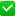 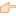 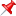 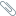 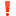 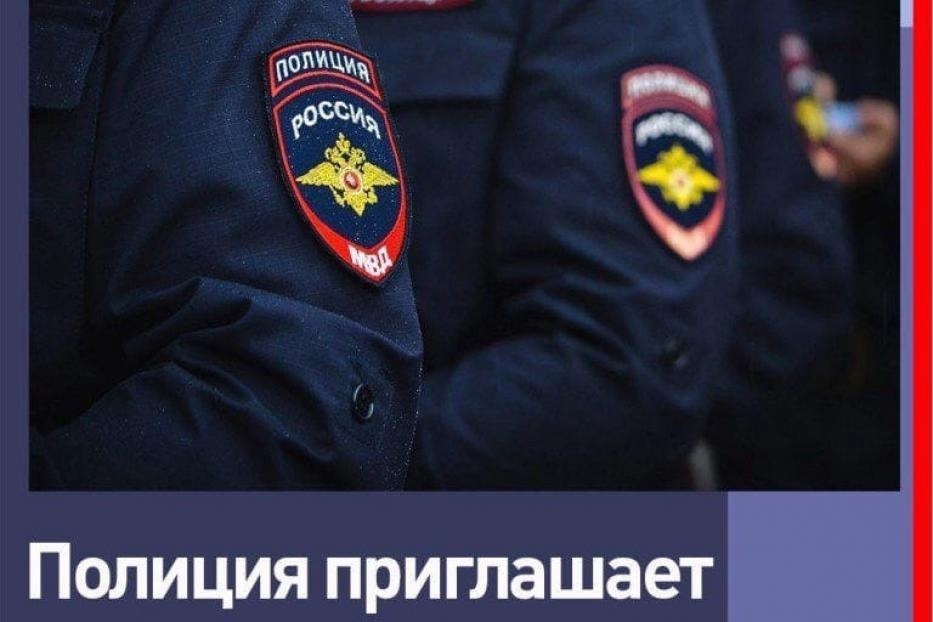 